L.dz. ZZP-746/2023 	 					                  Szczytno, 19 października 2023 r.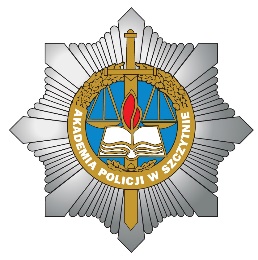 Wyjaśnienia i zmiana do treści Specyfikacji Warunków Zamówieniaw postępowaniu nr 12/DZiT/23 na dostawę materiałów elektrycznych i hydraulicznych 
na potrzeby Akademii Policji w SzczytnieNa podstawie art. 284 ust. 1 i ust. 6 ustawy z dnia 11 września 2019 r. Prawo zamówień publicznych (tekst jednolity Dz. U. z 2023 r., poz. 1605) Zamawiający przekazuje treść zapytania wraz z wyjaśnieniami do Specyfikacji Warunków Zamówienia nr 12/DZiT/23.Pytanie nr 1Czy rura pex-al 16x2 (poz. 5) to ma być rura pex/al/pe czy rura pe-rt/al/pe-rt ? (pozycja nr 5 – zadanie nr 2)Odpowiedź na pytanie nr 1Zamawiający informuje, że wymaga rurę pex/el/pe.Pytanie nr 2Zawór termostatyczny z głowicą Danfos 1/2" - czy to ma być zawór prosty czy kątowy ? czy można zaoferować zamiennik ? (pozycja nr 16 – zadanie nr 2)Odpowiedź na pytanie nr 2Zamawiający informuje, że zawór temperatury z głowicą Danfoss 1/2  zawór prosty.Zamawiający dopuszcza składanie ofert równoważnych zgodnie z art. 99 ust. 5 ustawy PZP, jednakże podane przez Zamawiającego wymagania oraz parametry techniczne określające przedmiot zamówienia są warunkami minimalnymi, których spełniania Zamawiający będzie oczekiwał. Wykonawca, który powołuje się na rozwiązania równoważne zobowiązany jest wykazać, że oferowane przez niego rozwiązanie spełnia wymagania określone przez Zamawiającego. W takim przypadku załącza do oferty wykaz rozwiązań równoważnych wraz z jego opisem lub normami. (pozycja nr 16 – zadanie nr 2)Pytanie nr 3Pompa cyrkulacyjna typ UPS 25-60/180 Grundfos. Czy może być wyceniony zamiennikpompa Wilo Yonos Pico 1.0 25/1-6 ? (pozycja nr 20 – zadanie nr 1)Odpowiedź na pytanie nr 3Zamawiający dopuszcza składanie ofert równoważnych zgodnie z art. 99 ust. 5 ustawy PZP, jednakże podane przez Zamawiającego wymagania oraz parametry techniczne określające przedmiot zamówienia są warunkami minimalnymi, których spełniania Zamawiający będzie oczekiwał. Wykonawca, który powołuje się na rozwiązania równoważne zobowiązany jest wykazać, że oferowane przez niego rozwiązanie spełnia wymagania określone przez Zamawiającego. W takim przypadku załącza do oferty wykaz rozwiązań równoważnych wraz z jego opisem lub normami.Pytanie nr 4czy możemy wycenić drzwi wahadłowe lub składane ze szkła hartowanego?? Drzwi przesuwne są od formatu 100cm. (pozycja nr 20 – zadanie nr 2)Odpowiedź na pytanie nr 4Zamawiający zmienia opis przedmiotu zamówieniaPytanie nr 5poz. 22 towar wycofany z produkcji, brak zamienników, proszę o wykreślenie z zestawienia. 
(pozycja nr 22 – zadanie nr 1)Odpowiedź na pytanie nr 5Zamawiający informuje, iż wykreśla w/w zapotrzebowanie z zamówienia.Pytanie nr 6poz. 34 w tej chwili niedostępne u Producenta, proszę o dopuszczenie zaoferowania panelu LED 40W4000lm 4000K 60x60. (pozycja nr 34 – zadanie nr 1)Odpowiedź na pytanie nr 6Zamawiający zmienia opis przedmiotu zamówieniaPytanie nr 7poz. 36 proszę o dopuszczenie lepszych: 22W 2200lm 1500mm 4000K zasilane jednostronnie. 
(pozycja nr 36 – zadanie nr 1)Odpowiedź na pytanie nr 7Zamawiający zmienia opis przedmiotu zamówieniaPytanie nr 8poz. 38 brak produkcji, proszę o dopuszczenie plafonu tego samego producenta 1130lm12W 4000K. (pozycja nr 38 – zadanie nr 1)Odpowiedź na pytanie nr 8Zamawiający zmienia opis przedmiotu zamówieniaDodatkowo na podstawie art. 286 ust. 1 i ust. 7 ustawy Prawo zamówień publicznych Zamawiający zmienia treść SWZ nr 12/DZiT/23, zamieszczając zmiany na stronie internetowej prowadzonego postępowania.W załączeniu zmieniony:nowy formularz cenowy – załącznik nr 2.1 do SWZ nr 12/DZiT/23;nowy formularz cenowy – załącznik nr 2.2 do SWZ nr 12/DZiT/23;Wyjaśnienia i zmiany treści SWZ stają się obowiązujące dla wszystkich Wykonawców ubiegających się o udzielenie przedmiotowego zamówienia z dniem ich zamieszczenia na stronie prowadzonego postępowania.                            Kanclerz           Akademii Policji w Szczytnie            insp. Agnieszka Leśniewska